МИНОБРНАУКИ  РОССИИОрский гуманитарно-технологический институт (филиал)федерального государственного бюджетного образовательного учреждениявысшего образования «Оренбургский государственный университет»(Орский гуманитарно-технологический институт (филиал) ОГУ)Кафедра менеджмента (ОГТИ)ФОНД ОЦЕНОЧНЫХ СРЕДСТВПО ДИСЦИПЛИНЕ«Б1.Д.В.Э.5.2 Коммерческое право»Уровень высшего образованияБАКАЛАВРИАТНаправление подготовки40.03.01 Юриспруденция (код и наименование направления подготовки)Гражданско-правовой (наименование направленности (профиля) образовательной программы)КвалификацияБакалаврФорма обученияОчная, очно-заочнаяг. Орск, 2021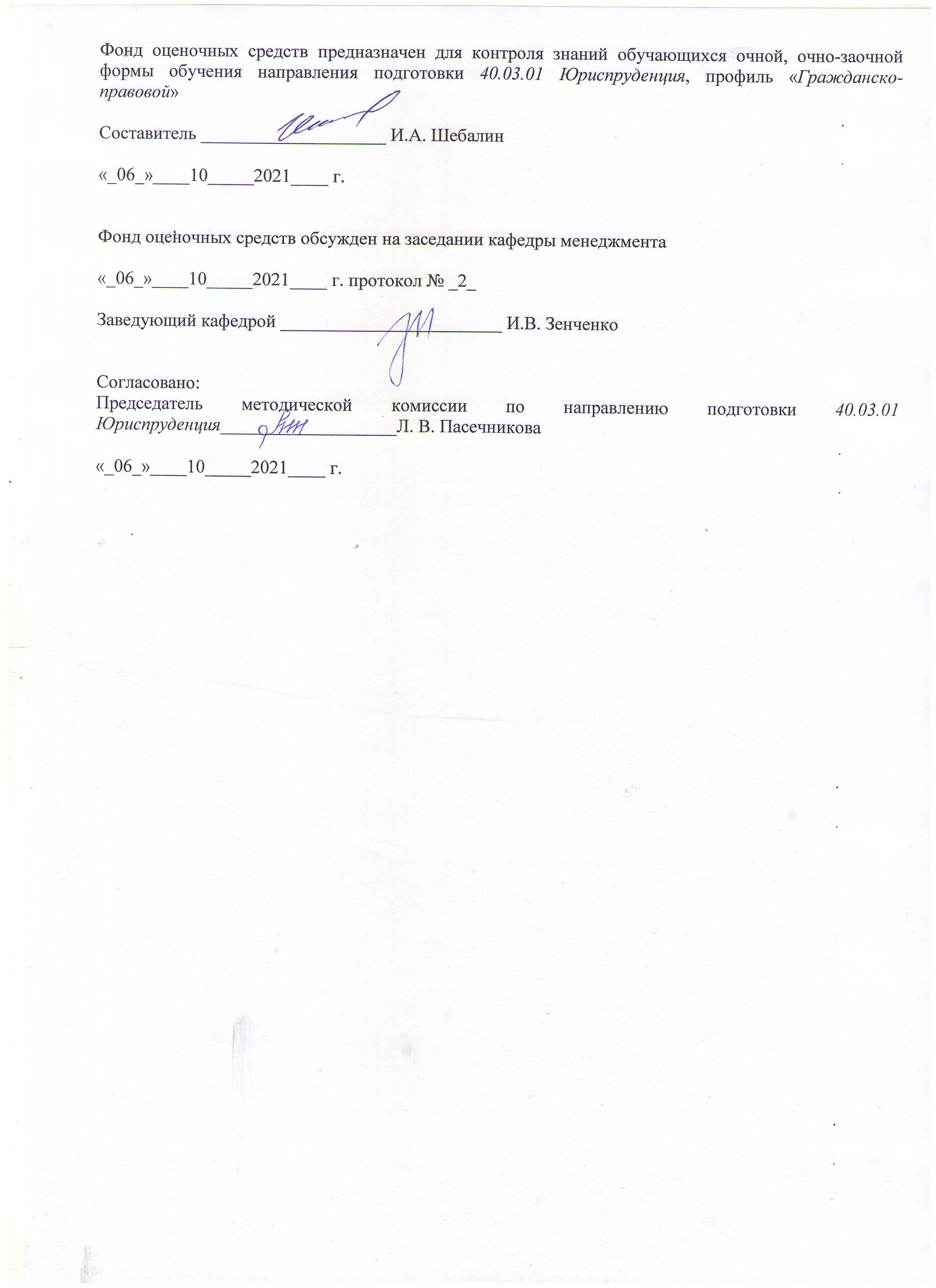 Раздел 1. Перечень компетенций, с указанием этапов их формирования
в процессе освоения дисциплиныРаздел 2 - Оценочные средстваБлок А - Оценочные средства для диагностирования сформированности уровня компетенций – «знать»А.0 Тестовые заданияФонд тестовых заданий по дисциплине «История государства и права России», разработанный и утвержденный в соответствии с Положением о формировании фонда тестовых заданий.1. Сроки осуществления безналичных расчетов определяются:
а) Банком России 
б) Федеральным казначейством РФ
в) Министерством финансов РФ2. Принципы кредитования:
а) безвозмездность, возвратность, бессрочность
б) платность, срочность, возвратность 
в) безвозмездность, срочность, ссудность3. Субъектный состав аккредитивных обязательств:
а) банк, клиент банка, плательщик
б) банк, плательщик, третье лицо
в) плательщик, банк-эмитент, получатель средств, исполняющий банк4. Регистрация проспекта эмиссии ценных бумаг производится при:
а) размещении ценных бумаг среди круга лиц, число которых превышает 500 
б) размещении ценных бумаг среди лиц, число которых превышает 50
в) размещении ценных бумаг среди круга лиц, число которых превышает 1005. Перевозка грузов, пассажиров и багажа осуществляется на основании договора:
а) организации перевозок
б) экспедиции
в) перевозки 6. В отношении юридических действий как предмета агентского договора закон допускает оформление полномочий агента на совершение сделок от имени принципала:
а) договором, заключенным как в письменной, так и в устной форме
б) договором, заключенным в простой письменной форме 
в) договором, заключенным в нотариальной письменной форме7. Предметом вексельного обязательства могут быть:
а) любые вещи, включая деньги и ценные бумаги
б) требования об оказании услуг или выполнении работ
в) только деньги 8. Организатор торговли на рынке ценных бумаг, не совмещающий эту деятельность с иными видами деятельности, за исключением депозитарной и клиринговой:
а) фондовая биржа 
б) федеральная комиссия по рынку ценных бумаг
в) дилер9. Главное отличие простого векселя от переводного заключается в том, что:
а) простой вексель не может быть индоссирован, тогда как на переводном векселе проставляется передаточная надпись
б) переводной вексель выпускается как в документарной, так и бездокументарной форме, в то время как простой вексель может быть только документарным
в) в простом векселе на стороне должника одно лицо (векселедатель), тогда как в переводном — два (векселедатель и акцептант) +10. Оборотоспособность объектов означает допустимость:
а) реализации вещей на рынке
б) совершения сделок и иных действий, направленных на их передачу в рамках гражданско-правовых отношений 
в) продажи вещей физическим лицам11. Банки по своим обязательствам перед вкладчиками отвечают своим _____________Правильный ответ: имуществом
12. По общему правилу в случае одностороннего отказа от исполнения договора поручения одной стороны другая сторона:
а) не имеет возможности потребовать возмещения убытковб) имеет возможности потребовать возмещения убытковв) требует возвращения затраченных средств13. Внесение в Единый государственный реестр юридических лиц сведений о создании кредитной организации осуществляет________________________
Правильный ответ: уполномоченный регистрирующий орган на основании решения Банка России14. Договоры аренды, в которых хотя бы одна из сторон — юридическое лицо, заключаются в ___________________ форме
Правильный ответ: письменной15. Договор доверительного управления является срочным, причем срок его действия не может превышать ______________________
Правильный ответ: пяти лет16. Самостоятельно заниматься предпринимательской деятельностью граждане могут по достижении ими возраста ___________________Правильный ответ: четырнадцати лет17. Договор доверительного управления имуществом должен быть заключен в ______________________________ формеПравильный ответ: письменной18. Содержание депозитного договора составляет обязанность банка:
а) контролировать направления использования денежных средств клиентом по своему усмотрению
б) возвратить вкладчику сумму вклада с уплатой обусловленных процентов 
в) хранить сумму вклада до истечения срока действия договора с уплатой обусловленных процентов19. Дилеры — это профессиональные участники рынка ценных бумаг, осуществляющие операции по купле-продаже ценных бумаг:
а) от своего имени, но за счет клиента
б) от имени клиента, но за свой счет
в) от своего имени и за свой счет путем публичного объявления стоимости ценных бумаг с обязательством покупки (продажи) по объявленным ценам 20. При прекращении договора доверительного управления имущество, переданное в управление, по общему правилу:
а) переходит в собственность управляющего по истечении одного года доверительного управления
б) подлежит возврату собственнику-учредителю 
в) остается в собственности управляющего21. Банк не имеет права:
а) заниматься страховой деятельностью 
б) предоставлять в аренду физическим и юридическим лицам помещения для хранения документов и ценностей
в) приобретать права требования от третьих лиц, предусматривающих исполнение обязательств в денежной форме22. Ограничение оборотоспособности заключается в том, что:
а) отдельные объекты могут принадлежать лишь определенным субъектам, имеющим специальные разрешения
б) некоторые объекты допускаются к продаже только государственными структурами
в) отдельные объекты могут принадлежать лишь определенным участникам оборота либо их приобретение и (или) отчуждение допускается только на основании специальных разрешений 23. Маркетинг — это комплекс:
а) действий по изучению рынка 
б) контрольных мероприятий за осуществлением рыночных отношений
в) действий по изучению спроса и предложения24. Ссуды на коммерческие цели предоставляются для:
а) покупки потребительских товаров длительного пользования
б) капитальных вложений, расширения и модернизации основного капитала в различных отраслях 
в) оплаты обучения25. Независимый брокер - это _____________________________________Правильный ответ: физическое лицо, зарегистрированное в установленном порядке в качестве предпринимателя26. Товаром по договору купли-продажи могут быть вещи___________
Правильный ответ: любые27. Недопоставка товаров выражается в_______________________Правильный ответ: нарушении поставщиком прописанных в договоре поставки относительно объема фактически доставленного товара28. Полномочия Банка России, направленные на предпринимательскую деятельность, установлены в (в каком законе) ______________________Правильный ответ: в законе РФ «О Центральном Банке РФ (Банке России)»29. Договор продажи предприятия не может считаться заключенным, если в нем не определены условия о __________Правильный ответ: цене30. В обязанности перевозчика по договору перевозки груза входит: __________________________
Правильный ответ: надлежаще и старательно грузить, обрабатывать, укладывать, перевозить, хранить груз, заботиться о нем и выгружать егоА.1 Вопросы для устного собеседования1. Дайте понятие коммерческого права Коммерческое право - это совокупность общих и специальных норм частного права, регулирующих отношения между предпринимателями или с их участием при осуществлении предпринимательской деятельности. 2. Принципы коммерческого права.К принципам коммерческого права относят:- неприкосновенность собственности; - недопустимость произвольного вмешательства кого-либо в частные дела; - признание равенства участников регулируемых коммерческим правом отношений; - свобода договора;- судебная защита нарушенных прав.3. Правоспособность юридического лица.
Правоспособность юридического лица – это способность иметь определенные права, в зависимости от направления деятельности, нести все обязательства. 4. Что такое государственная регистрация юридических лиц ?Государственная регистрация юридических лиц — это акты уполномоченного федерального органа исполнительной власти, осуществляемые посредством внесения в государственные реестры сведений о создании, реорганизации и ликвидации юридических лиц5. Классификация юридических лиц по характеру (целям) деятельности.По характеру (целям) деятельности юридические лица делятся на коммерческие организации, для которых основная цель деятельности – получение прибыли, и  некоммерческие, для которых получение прибыли не является основной целью.Блок B Оценочные средства для диагностирования  сформированности уровня компетенций «уметь»B.0 Темы рефератов 1. Участие предпринимательских организаций в товарном обращении. 2. Правовое закрепление функциональной специализации участников коммерческой деятельности. 3. Специализированные виды некоммерческих организаций, содействующих осуществлению рыночных отношений: оптовые ярмарки, товарные биржи, оптовые продовольственные рынки и др. 4. Осуществление сбыта товаров через оптовые и иные посреднические организации. 5. Правовые вопросы развития оптовой торговли. Функциональная и товарная специализация оптовых торговых организаций. 6. Договоры, применяемые в коммерческой деятельности. 7. Становление и развитие коммерческих договоров как основной части коммерческого права. 8.  Посреднические договоры в коммерческой деятельности.9. Виды и характер ответственности за нарушение обязательств: применяемой в торговом обороте. 10. Закон и договор как основания установления (источники) ответственности. 11. Зависимость эффективности ответственности от полноты реализации присущих ей функций. 12. Правомочия сторон по установлению в договоре и изменения предусмотренных законом мер ответственности. 13. Соглашения о возмещении убытков в заранее определенном (твердом) размере, увеличении или уменьшении установленного законом размера неустойки и процентов по денежным обязательствам14. Критерии выбора вида ответственности за нарушения обязательств в торговом обороте. 15. Способы оптимального определения в договорах размера и порядка начисления неустойки (штрафа, пени). В.1  Типовые задачи1.  Решите задачу, пользуясь следующим алгоритмом:1. Внимательно прочитайте условия задачи;2. Обозначьте вопросы, на которые необходимо ответить;3. Определить круг нормативных актов и материалов судебной практики, необходимых для решения задачи;4. Подберите учебную литературу, способствующую получению правильному ответу на вопросы, поставленные в задаче;5. Проведите постатейный анализ нормативных актов и материалов судебной практики;6. В случае возникновения затруднений нужно использовать дополнительные источники: комментарии к закону, учебные пособия, научную и специальную литературу;7. Дайте развернутый ответ со ссылками на нормативные акты.В ИМНС г. Перми обратилась в арбитражный суд с иском о ликвидации полного товарищества "Свет" в связи с неоднократными и грубыми нарушениями закона при осуществлении им коммерческой деятельности.Арбитражный суд первой инстанции на основании п.1 ст.85 АПК РФ производство по делу прекратил. В решении арбитражного суда было указано, что полное товарищество, создано в марте 1994 года и согласно учредительному договору не является юридическим лицом, в связи с чем оно не может быть ликвидировано.ИМНС подала кассационную жалобу, в которой просит решение арбитражного суда первой инстанции отменить как принятое с нарушением норм материального права.Какое решение должен принять суд?2.  Решите задачу, пользуясь следующим алгоритмом:1. Внимательно прочитайте условия задачи;2. Обозначьте вопросы, на которые необходимо ответить;3. Определить круг нормативных актов и материалов судебной практики, необходимых для решения задачи;4. Подберите учебную литературу, способствующую получению правильному ответу на вопросы, поставленные в задаче;5. Проведите постатейный анализ нормативных актов и материалов судебной практики;6. В случае возникновения затруднений нужно использовать дополнительные источники: комментарии к закону, учебные пособия, научную и специальную литературу;7. Дайте развернутый ответ со ссылками на нормативные акты.Гражданин Новиков С.Ю обратился в арбитражный суд с иском к регистрационному фонду о признании недействительным распоряжения от 20.11.98. об отказе в государственной регистрации Новикова С.Ю. в качестве индивидуального предпринимателя, осуществляющего законное изготовление в целях распространения или рекламирования, распространение, рекламирование порнографических материалов; законную торговлю печатными изданиями, кино- или видеоматериалами, изображениями порнографического характера только для совершеннолетних с получением соответствующих разрешений и необходимых лицензий, а также об обязании ответчика произвести регистрацию.Решением арбитражного суда в иске было отказано.Постановлением апелляционной инстанции решение оставлено без изменения.Новиков С.Ю. подал кассационную жалобу, в которой просит решение арбитражного суда первой инстанции и постановление апелляционной инстанции отменить, признать незаконным отказ в регистрации предпринимателя, обязать ответчика зарегистрировать Новикова С.Ю. в качестве предпринимателя. Новиков С.Ю. в жалобе указывает на то, что отказ в регистрации и Обжалуемые судебные акты не обоснованы ссылками на нормы права.Правомерны ли требования истца?3.  Решите задачу, пользуясь следующим алгоритмом:1. Внимательно прочитайте условия задачи;2. Обозначьте вопросы, на которые необходимо ответить;3. Определить круг нормативных актов и материалов судебной практики, необходимых для решения задачи;4. Подберите учебную литературу, способствующую получению правильному ответу на вопросы, поставленные в задаче;5. Проведите постатейный анализ нормативных актов и материалов судебной практики;6. В случае возникновения затруднений нужно использовать дополнительные источники: комментарии к закону, учебные пособия, научную и специальную литературу;7. Дайте развернутый ответ со ссылками на нормативные акты.ИЧП "Светлана-93" обратилось с иском к воинской части о взыскании задолженности за ремонтно-строительные работы. Исковые требования были удовлетворены.При рассмотрении спора в апелляционной инстанции выяснилось, что правовое положение воинской части определяется Положением о финансовом хозяйстве воинской части, утвержденным приказом Министра обороны СССР №80 от 30.03.73г., где не содержится норм, подтверждающих имущественную обособленность воинской части. Отсутствует у воинской части самостоятельный баланс и смета.Является ли воинская часть юридическим лицом? Может ли воинская часть быть субъектом коммерческих сделок?Блок CЗадания творческого уровня, позволяющие оценивать и диагностировать умения интегрировать знания различных областей, аргументировать собственную точку зренияС.1 Индивидуальные творческие задания1. Составьте логические схемы: а) виды источников коммерческого права Российской Федерации; б) виды коммерческо-правовых норм; в) действие нормативного акта во времени.2. Определите, какие вопросы деятельности товарного рынка регулируются федеральным законодательством, а какие решаются на уровне региональных нормативных актов.3. Определите, в чем заключается организационное и регулирующее влияние деятельности бирж на экономику.4. Приведите пример, когда законом предусмотрено вознаграждение по договору поручения.Для выполнения творческих заданий необходимо:-  выделить основные блоки, которые необходимо включить в документ;- определить круг нормативных актов;- подобрать учебную литературу, способствующую достижению поставленной цели;- провести постатейный анализ нормативных актов и материалов судебной практики;- при необходимости использовать дополнительные источники: комментарии к законам, учебные пособия, научную и специальную литературу;Блок D Оценочные средства, используемые в рамках промежуточного контроля знаний, проводимого в форме дифференцированного зачетаСостав билетаОрский гуманитарно-технологический институт (филиал)федерального государственного бюджетного образовательного учреждениявысшего образования «Оренбургский государственный университет»Факультет экономическийКафедра менеджмента (ОГТИ)Направление подготовки юриспруденцияПрофиль гражданско-правовойДисциплина: коммерческое правоБилет № 1Источники коммерческого права.2.   Законодательство о розничной купле-продаже. Заключение договора розничной купли-продажи.Составитель    					Подпись		           И А. Шебалин.Заведующий кафедрой				Подпись			И В. ЗенченкоМПОписание показателей и критериев оценивания компетенций, описание шкал оцениванияОценивание выполнения практических заданийОценивание выполнения тестовОценивание ответа на зачётеРаздел 3. Методические материалы, определяющие процедуры оценивания знаний, умений, навыков и (или) опыта деятельности, характеризующих этапы формирования компетенций.Основными принципами организации работы студентов в освоении дисциплины являются:-принцип интерактивности, предполагающий сотрудничество студентов с преподавателем и другими студентами;-принцип регламентации обучения, отражающий необходимость выбора методов обучения и планирования работы студентов;-принцип обратной связи- принцип научности, позволяющий студентам осваивать современные достижения научного знания;- принцип связи теории с практикой;- принцип доступности и прочности усвоения полученных знаний;Текущая проверка усвоения пройденного материала проводится в форме тестирования. Самостоятельная работа студентов при подготовке к тестированию предполагает изучение теоретического и практического материала по актуальным вопросам дисциплины. Рекомендуется самостоятельное повторное изучение учебной и научной литературы, лекционного материала и вопросов, рассмотренных на семинарских занятиях.При выдаче заданий на тестирование используется дифференцированный подход к студентам. Перед выполнением студентами тестовых заданий преподаватель проводит инструктаж по выполнению задания, который включает, ориентировочное время работы, основные требования к результатам работы, критерии оценки. В процессе инструктажа преподаватель предупреждает студентов о возможных типичных ошибках, встречающихся при выполнении задания.  Тестирование проводится с помощью автоматизированной программы. На тестирование отводится __40___	 минут. Каждый вариант тестовых заданий включает не менее трех закрытых вопросов. За каждый правильный ответ на вопрос дается __ _1____балл.Перевод баллов в оценку: 150-120 баллов – отлично; 119-90 - хорошо; 89-50-удовлетворительно; 49 и ниже –неудовлетворительно.Рекомендации по оцениванию устных ответов студентов:С целью контроля и подготовки студентов к изучению новой темы вначале каждой практического занятия преподавателем проводится индивидуальный или фронтальный устный опрос по выполненным заданиям предыдущей темы. Критерии оценки: – правильность ответа по содержанию задания (учитывается количество и характер ошибок при ответе);– полнота и глубина ответа (учитывается количество усвоенных фактов, понятий и т.п.);– сознательность ответа (учитывается понимание излагаемого материала);– логика изложения материала (учитывается умение строить целостный, последовательный рассказ, грамотно пользоваться специальной терминологией);– рациональность использованных приемов и способов решения поставленной учебной задачи (учитывается умение использовать наиболее прогрессивные и эффективные способы достижения цели);– своевременность и эффективность использования наглядных пособий и технических средств при ответе (учитывается грамотно и с пользой применять наглядность и демонстрационный опыт при устном ответе);– использование дополнительного материала (обязательное условие);– рациональность использования времени, отведенного на задание (не одобряется затянутость выполнения задания, устного ответа во времени, с учетом индивидуальных особенностей студентов).Оценка «отлично» ставится, если студент: 1) полно и аргументировано отвечает по содержанию вопроса; 2) обнаруживает понимание материала, может обосновать свои суждения, применить знания на практике, привести необходимые примеры не только по учебнику, но и самостоятельно составленные; 3) излагает материал последовательно и правильно.Оценка «хорошо» ставится, если студент дает ответ, удовлетворяющий тем же требованиям, что и для оценки «5», но допускает 1-2 ошибки, которые сам же исправляет.Оценка «удовлетворительно» ставится, если студент обнаруживает знание и понимание основных положений данного вопроса, но: 1) излагает материал неполно и допускает неточности в определении понятий или формулировке правил; 2) не умеет достаточно глубоко и доказательно обосновать свои суждения и привести свои примеры; 3) излагает материал непоследовательно и допускает ошибки.Оценка «неудовлетворительно»  ставится, если студент обнаруживает незнание ответа на соответствующий вопрос, допускает ошибки в формулировке определений и правил, искажающие их смысл, беспорядочно и неуверенно излагает материал. Оценка «2» отмечает такие недостатки в подготовке студента, которые являются серьезным препятствием к успешному овладению последующим материалом.Требования к структуре, оформлению и критерии оценки рефератаСтруктура реферата1)     Реферат должен быть структурирован (по главам, разделам, параграфам). В зависимости от тематики реферата к нему могут быть оформлены приложения, содержащие документы, иллюстрации, таблицы, схемы и т.д.2)     Реферат должен иметь следующую структуру:-         титульный лист;-         оглавление с указанием глав, параграфов, страниц;-         введение;-         основная часть (разбитая на главы и параграфы);-         заключение;-         список реферируемой литературы;-         приложения (если есть).3)     Общий объем реферата должен составлять 10-15 страниц машинописного текста: введение – 1-2 страницы, основная часть – 10-12 страниц, заключение – 1-2 страницы.4)     Тема реферата (если выбирается студентом самостоятельно) должна соответствовать критериям:-         грамотность с литературной точки зрения;-         четкость рамок исследуемой проблемы (недопустима как излишняя широта, так и узкая ограниченность);-         сочетание ёмкости и лаконичности формулировок;-         адекватность уровню студенческой учебно-исследовательской работы (недопустима как чрезмерная упрощенность, так и излишняя наукообразность, а также использование спорной с научной точки зрения терминологии).5)     Вводная часть должна включать в себя:-         обоснование актуальности темы реферата с позиции научной значимости (малая изученность вопроса, его спорность, дискуссионность и прочее), либо современной востребованности;-         постановку целей и формирование задач, которые требуется решить для выполнения цели;-         краткий обзор и анализ источников базы, изучения литературы и прочих источников информации (при этом ограничение их только учебной и справочной литературой недопустимо).6)     Основная часть реферата структурируется по главам, параграфам, количество и название которых определяются автором и руководителем. Подбор её должен быть направлен на рассмотрение и раскрытие основных положений выбранной темы. Основная часть реферата, помимо исследованного из разных источников содержания, должна включать в себя собственное мнение студента и сформулированные выводы, опирающиеся на приведенные факты.Обязательным являются ссылки на авторов, чьи позиции, мнения, информация использованы в реферате. Цитирование и ссылки не должны подменять позиции автора реферата. Излишняя высокопарность, злоупотребления терминологией, объемные отступления от темы, несоразмерная растянутость отдельных глав, разделов, параграфов рассматриваются в качестве недостатков основной части реферата.7)     Заключительная часть реферата состоит из подведения итогов выполненной работы, краткого и четкого изложения выводов, анализа степени выполнения поставленных во введении задач, указывается, что нового лично для себя ученики вынесли из работы над рефератом.8)     Список литературы к реферату оформляется в алфавитной последовательности, в него вносится весь перечень изученных студентом в процессе написания реферата монографий, статей, учебников, справочников, энциклопедий. 9)     После списка литературы могут быть помещены различные приложения (таблицы, графики, диаграммы, иллюстрации и пр.) Каждое приложение нумеруется и оформляется с нового листа.Оформление рефератаРеферат должен быть представлен в сброшюрованном виде. Оформление реферата производится в соответствии с требованиями, предъявляемыми СТО 02069024.101–2015 РАБОТЫ СТУДЕНЧЕСКИЕ. Общие требования и правила оформления (утвержден 28.12.2015).http://osu.ru/doc/385Руководство и рецензирование реферата1)    Руководителем реферата является преподаватель, ведущий данную дисциплину.2)    Деятельность руководителя включает в себя: предложения и (или) корректировку темы реферата; обсуждение содержания и плана реферата; рекомендации по подбору литературы; планирование и контроль за работой над рефератом; написание отзыва, содержащего анализ реферата и оценку исследовательских качеств обучающегося, проявленных в ходе выполнения работы.Критерии оценки рефератаК общим критериям можно отнести: Соответствие реферата теме. Глубина и полнота раскрытия темы. Адекватность передачи первоисточника. Логичность, связность. Доказательность. Структурная упорядоченность (наличие введения, основной части, заключения, их оптимальное соотношение). Оформление (наличие плана, списка литературы, культура, цитирования, сноски и т.д.). Языковая правильность. Частные критерии относятся к конкретным структурным частям реферата: введению, основной части, заключению.1) Критерии оценки введения:Наличие обоснования выбора темы, её актуальности.Наличие сформулированных целей и задач работы.Наличие краткой характеристики первоисточников.2)     Критерии оценки основной части:Структурирования материала по разделам, параграфам, абзацам.Наличие заголовка к частям текста и их удачность.Проблемность и разносторонность в изложении материала.Выделение в тексте основных понятий и терминов, их толкование.Наличие примеров, иллюстрирующих теоретические положения.3)    Критерии оценки заключения:Наличие выводов по результатам анализа.Выражение своего мнения по проблеме. Процедура подготовки и защиты рефератаПроцедура защиты реферата состоит из этапов:выступление студента в течение 5-7 мин.ответы студента на вопросы преподавателя, поставленные в пределах темы реферата;Оценка «отлично» ставится, если выполнены все требования к написанию и защите реферата: обозначена проблема и обоснована  её актуальность, сделан краткий анализ различных точек зрения на рассматриваемую проблему и логично изложена собственная позиция, сформулированы выводы, тема раскрыта полностью, выдержан объём, соблюдены требования к внешнему оформлению, даны правильные ответы на дополнительные вопросы.Оценка «хорошо» – основные требования к реферату и его защите выполнены, но при этом допущены недочёты. В частности, имеются неточности в изложении материала; отсутствует логическая последовательность в суждениях; не выдержан объём реферата; имеются упущения в оформлении; на дополнительные вопросы при защите даны неполные ответы.Оценка «удовлетворительно» – имеются существенные отступления от требований к реферированию. В частности: тема освещена лишь частично; допущены фактические ошибки в содержании реферата или при ответе на дополнительные вопросы; во время защиты студент затрудняется с формулировкой выводов.Оценка «неудовлетворительно» – тема реферата не раскрыта, обнаруживается существенное непонимание проблемы или реферат обучающимся не представлен.Критерии оценки заданий реконструктивного уровняОценка «отлично» ставится, если студент умеет анализировать и объяснять не только результат, но и процесс получения этого результата. Понимает структуру процесса добычи знаний, его организацию, последовательность этапов, связи между ними. Знание характеризуются системностью. Имеет практику рефлексии своей собственной умственной деятельности.Оценка «хорошо» – самостоятельно воспроизводит знания с элементами их преобразования. Применяет знания в видоизмененной, но близкой к типовой ситуации, однако проявляет при этом некоторую неуверенность. Понимает структуру этих знаний, связи между их элементами. Выделяет элементы, "видит" объединяющую идею и целое, его знания имеют высокий уровень системности. Воспроизводит процесс добывания знаний, но без помощи извне не всегда справляется.Оценка «удовлетворительно» – самостоятельно воспроизводит знания с элементами преобразования. Применяет их в видоизмененной, но близкой к типовой ситуации. Дает свою собственную интерпретацию материала (объяснение, краткое изложение). Умеет устанавливать причинно-следственные связи, осуществляет перенос действий. Нуждается в помощи преподавателя. Неспособен к рефлексии своей собственной умственной деятельности.Оценка «неудовлетворительно» – самостоятельно воспроизводит знания с элементами преобразования. Применяет их в видоизмененной, но близкой к типовой ситуации. Не может дать свою собственную интерпретацию материала (объяснение, краткое изложение). Не умеет устанавливать причинно-следственные связи,  не осуществляет перенос действий. Неспособен к рефлексии своей собственной умственной деятельности.Критерии оценки заданий творческого уровняОценка «отлично» ставится, если студент проявляет полную самостоятельность в получении объективно новых знаний: самостоятельно планирует и осуществляет познавательный поиск на основе проблемной ситуации, выделяет проблему, конструирует гипотезы и проверяет их. Воспроизводит материал с элементами кодирования. Прогнозирует и предусматривает дальнейший ход явления, описывает возможные последствия, результаты, вытекающие из имеющихся данных. Оценивает свои собственные объяснения с использованием высокой степени обобщения проблемной ситуации, видит проблему и может сформулировать гипотезу. Умеет разрабатывать новые способы деятельности и прикладывать их к нетипичной ситуации, обладает умением менять стратегии обучения.Оценка «хорошо» - воспроизводит материал с элементами кодирования. Пытается получить объективно новые знания, но при этом требует определенной помощи. Планирует и осуществляет познавательный поиск, видит проблемную ситуацию, на ее основе выделяет проблему, разрабатывает гипотезы. Но при этом проявляет определенную неуверенность. Дает собственную оценку. Разрабатывает свой собственный путь (способ, метод) решения проблемы, ситуации. Может спланировать свою деятельность, видит проблему.Оценка «удовлетворительно» - воспроизводит материал с элементами преобразования, кодирования. Планирует и осуществляет познавательный поиск, видит проблемную ситуацию, на ее основе выделяет проблему, разрабатывает гипотезу, но нуждается в помощи преподавателя. Переводит информацию с одного языка на другой, осуществляет преобразования (трансляции материала из одной формы выражения в другую). Может переформулировать исходный материал. Разрабатывает свои собственные способы действия.Оценка «неудовлетворительно» - воспроизводит материал с элементами преобразования. Не может планировать и осуществлять познавательный поиск,  не видит проблемную ситуацию, не выделяет проблему, не разрабатывает гипотезу. Не может осуществлять трансляцию материала из одной формы выражения в другую. Не может переформулировать исходный материал. Неспособен разрабатывать свои собственные способы действия.Подготовка кзачетуявляется заключительным и важнейшим этапом самостоятельной работы. Подготовку в связи с этим необходимо начинать заблаговременно, посещать все виды учебных занятий, на которых преподаватель может уже в течение семестра оценить уровень подготовки. Добросовестность и трудолюбие студента. Для успешной подготовки необходимо в первую очередь сформировать представление об общей логике предмета. Затем целесообразно проработать конспекты лекций и семинарских занятий, повторить материалы учебников и учебных пособий и составить краткие опорные конспекты по пройденным вопросам дисциплины. В билет к зачету включено два теоретических вопроса соответствующих содержанию формируемых компетенций. Зачёт проводится в устной форме. На ответ студенту отводится 20 минут. Критерии представлены в 2-х балльной шкале таблицы оценивания ответа на зачёте. Код и наименование формируемых компетенцийКод и наименование индикатора достижения компетенцииПланируемые результаты обучения по дисциплине, характеризующие этапы формирования компетенцийТипы контроляВиды оценочных средств по уровню сложности/шифр раздела в данном документеПК*-1 Способен осуществлять охрану и защиту гражданских прав на основе развитого правосознания при неукоснительном соблюдении действующего законодательстваПК*-1-В-2 Определяет круг правоотношений, подлежащих правовому регулированиюПК*-1-В-4 Выполняет нормативные предписания и действующее законодательствоЗнать:содержание и значение развитого правосознания, правового мышления и правовой культуры для осуществления профессиональной  деятельности Тестирование по лекционному материалу (ФТЗ обязателен по всем дисциплинам при реализации ОП уровня бакалавриата).Устное индивидуальное собеседование – опрос. Задания репродуктивного уровня, позволяющие оценивать и диагностировать  знание фактического материала (базовые понятия, алгоритмы, факты) и умение правильно использовать специальные термины и понятия, узнавание объектов изучения в рамках определенного раздела дисциплины (модуля) / Блок А.1ПК*-1 Способен осуществлять охрану и защиту гражданских прав на основе развитого правосознания при неукоснительном соблюдении действующего законодательстваПК*-1-В-2 Определяет круг правоотношений, подлежащих правовому регулированиюПК*-1-В-4 Выполняет нормативные предписания и действующее законодательствоУметь:осуществлять охрану и защиту гражданских прав на основе развитого правосознания при неукоснительном соблюдении действующего законодательстваВыполнение и защита реферата.Устное индивидуальное собеседование – защита реферата. Задания реконструктивного уровня, позволяющие оценивать и диагностировать умения синтезировать, анализировать, обобщать фактический и теоретический материал с формулированием конкретных выводов, установлением причинно-следственных связей / Блок В.1ПК*-1 Способен осуществлять охрану и защиту гражданских прав на основе развитого правосознания при неукоснительном соблюдении действующего законодательстваПК*-1-В-2 Определяет круг правоотношений, подлежащих правовому регулированиюПК*-1-В-4 Выполняет нормативные предписания и действующее законодательствоВладеть:навыками осуществления охраны и защиты гражданских прав на основе развитого правосознания при неукоснительном соблюдении действующего законодательстваВыполнение индивидуального творческого задания.Задания творческого уровня, позволяющие оценивать и диагностировать умения, интегрировать знания различных областей, аргументировать собственную точку зрения / Блок С.1ПК*-2 Способен участвовать в реализации цивилистических отношений, содержательно отражать результаты профессиональной деятельности в юридической и иной документации, осуществлять функцию нормотворчестваПК*-2-В-1 Использует правовые знания для реализации цивилистических правоотношений, связанных с осуществлением профессиональных задачПК*-2-В-3 Осуществляет навыки по формированию проектов правовых актовЗнать:современную нормативно-правовую базу с учетом изменений, происходящих в законодательстве; содержание Федеральных законов, иных нормативноправовых актов, необходимых для реализации норм права в реализации цивилистических отношений Тестирование по лекционному материалу (ФТЗ обязателен по всем дисциплинам при реализации ОП уровня бакалавриата).Устное индивидуальное собеседование – опрос. Задания репродуктивного уровня, позволяющие оценивать и диагностировать  знание фактического материала (базовые понятия, алгоритмы, факты) и умение правильно использовать специальные термины и понятия, узнавание объектов изучения в рамках определенного раздела дисциплины (модуля) / Блок А.1ПК*-2 Способен участвовать в реализации цивилистических отношений, содержательно отражать результаты профессиональной деятельности в юридической и иной документации, осуществлять функцию нормотворчестваПК*-2-В-1 Использует правовые знания для реализации цивилистических правоотношений, связанных с осуществлением профессиональных задачПК*-2-В-3 Осуществляет навыки по формированию проектов правовых актов Уметь:квалифицированно применять нормативные правовые акты в сфере правового обеспечения в реализации цивилистических отношений, реализовывать нормы материального трудового и процессуального права в реализации цивилистических отношенийВыполнение и защита реферата.Устное индивидуальное собеседование – защита реферата. Задания реконструктивного уровня, позволяющие оценивать и диагностировать умения синтезировать, анализировать, обобщать фактический и теоретический материал с формулированием конкретных выводов, установлением причинно-следственных связей / Блок В.1ПК*-2 Способен участвовать в реализации цивилистических отношений, содержательно отражать результаты профессиональной деятельности в юридической и иной документации, осуществлять функцию нормотворчестваПК*-2-В-1 Использует правовые знания для реализации цивилистических правоотношений, связанных с осуществлением профессиональных задачПК*-2-В-3 Осуществляет навыки по формированию проектов правовых актовВладеть: навыками работы со справочными правовыми системами, с нормативными правовыми актами и специальной юридической литературой при осуществлении правоприменительной, научно-исследовательской или иной юридической деятельности в реализации цивилистических отношенийВыполнение индивидуального творческого задания.Задания творческого уровня, позволяющие оценивать и диагностировать умения, интегрировать знания различных областей, аргументировать собственную точку зрения / Блок С.14-балльная шкалаОтличноХорошоУдовлетворительноНеудовлетворительно100 балльная шкала80-10060-7940-590-39Бинарная шкалаЗачтеноЗачтеноЗачтеноНе зачтено4-балльная шкалаПоказателиКритерииОтлично1. Полнота выполнения практического задания;2. Своевременность выполнения задания;3. Последовательность и рациональность выполнения задания;4. Самостоятельность решения;5. и т.д.Задание решено самостоятельно. При этом составлен правильный алгоритм решения задания, в логических рассуждениях, в выборе формул и решении нет ошибок, получен верный ответ, задание решено рациональным способомХорошо1. Полнота выполнения практического задания;2. Своевременность выполнения задания;3. Последовательность и рациональность выполнения задания;4. Самостоятельность решения;5. и т.д.Задание решено с помощью преподавателя. При этом составлен правильный алгоритм решения задания, в логическом рассуждении и решении нет существенных ошибок; правильно сделан выбор формул для решения; есть объяснение решения, но задание решено нерациональным способом или допущено не более двух несущественных ошибок, получен верный ответУдовлетвори-тельно1. Полнота выполнения практического задания;2. Своевременность выполнения задания;3. Последовательность и рациональность выполнения задания;4. Самостоятельность решения;5. и т.д.Задание решено с подсказками преподавателя. При этом задание понято правильно, в логическом рассуждении нет существенных ошибок, но допущены существенные ошибки в выборе формул или в математических расчетах; задание решено не полностью или в общем видеНеудовлетвори-тельно 1. Полнота выполнения практического задания;2. Своевременность выполнения задания;3. Последовательность и рациональность выполнения задания;4. Самостоятельность решения;5. и т.д.Задание не решено4-балльная шкалаПоказателиКритерииОтлично1. Полнота выполнения тестовых заданий;2. Своевременность выполнения;3. Правильность ответов на вопросы;4. Самостоятельность тестирования.Выполнено от 100 до 80  % заданий предложенного теста.Хорошо1. Полнота выполнения тестовых заданий;2. Своевременность выполнения;3. Правильность ответов на вопросы;4. Самостоятельность тестирования.Выполнено от 80 до 60 % заданий предложенного теста..Удовлетворительно1. Полнота выполнения тестовых заданий;2. Своевременность выполнения;3. Правильность ответов на вопросы;4. Самостоятельность тестирования.Выполнено от 60 до 40 % заданий предложенного теста.Неудовлетворительно 1. Полнота выполнения тестовых заданий;2. Своевременность выполнения;3. Правильность ответов на вопросы;4. Самостоятельность тестирования.Выполнено менее 40 % заданий предложенного теста.2-балльная шкалаПоказателиКритерииЗачтено1. Полнота изложения теоретического материала;2. Полнота и правильность решения практического задания;3. Правильность и/или аргументированность изложения (последовательность действий);4. Самостоятельность ответа;5. Культура речи;6. и т.д.Дан ответ, свидетельствующий в основном о знании процессов изучаемой дисциплины, отличающийся недостаточной глубиной и полнотой раскрытия темы, знанием основных вопросов теории, слабо сформированными навыками анализа явлений, процессов, недостаточным умением давать аргументированные ответы и приводить примеры, недостаточно свободным владением монологической речью, логичностью и последовательностью ответа. Допускается несколько ошибок в содержании ответа и решении практических заданийНезачтено1. Полнота изложения теоретического материала;2. Полнота и правильность решения практического задания;3. Правильность и/или аргументированность изложения (последовательность действий);4. Самостоятельность ответа;5. Культура речи;6. и т.д.Дан ответ, который содержит ряд серьезных неточностей, обнаруживающий незнание процессов изучаемой предметной области, отличающийся неглубоким раскрытием темы, незнанием основных вопросов теории, несформированными навыками анализа явлений, процессов, неумением давать аргументированные ответы, слабым владением монологической речью, отсутствием логичности и последовательности. Выводы поверхностны. Решение практических заданий не выполнено, т.е студент не способен ответить на вопросы даже при дополнительных наводящих вопросах преподавателя